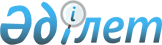 О признании утратившим силу постановления акимата Макатского района от 9 января 2017 года № 02 "Об установлении квоты рабочих мест для трудоустройства инвалидов Макатского района"Постановление акимата Макатского района Атырауской области от 29 ноября 2022 года № 208. Зарегистрировано в Министерстве юстиции Республики Казахстан 1 декабря 2022 года № 30871
      В соответствии со статьей 27 Закона Республики Казахстан "О правовых актах", акимат района Макат ПОСТАНОВЛЯЕТ:
      1. Признать утратившим силу постановление акимата Макатского района от 9 января 2017 года № 02 "Об установлении квоты рабочих мест для трудоустройства инвалидов Макатского района" (зарегистрировано в Реестре государственной регистрации нормативных правовых актов № 3784).
      2. Настоящее постановление вводится в действие по истечении десяти календарных дней после дня его первого официального опубликования.
					© 2012. РГП на ПХВ «Институт законодательства и правовой информации Республики Казахстан» Министерства юстиции Республики Казахстан
				
      Аким Макатского района

Р. Ибрагимов
